СОГЛАСОВАНО                                                                           УТВЕРЖДАЮ         Начальник                                                Заведующий МБДОУ д/с «Теремок»управления образования                                           Зерноградского районаАдминистрации                                                ____________ /И.Г.Мыстрова Зерноградского района                                                                        ______________ / Л.М.Калашникова                                                  «___» __________20___ года «___» __________20___ года  «СОГЛАСОВАНО»И.о начальника ОГИБД отдела                МВД России  по Зерноградскому району                               ______________ /________/ С.В.Татарченко                  «___» __________20___ годаПАСПОРТдорожной безопасности образовательного учреждения(т и п о в о й)Муниципальное бюджетное дошкольное образовательное учреждение детский  сад  «Теремок» Зерноградского района(наименование образовательного учреждения)                                                                           2016Общие сведения Муниципальное бюджетное дошкольное образовательное учреждение детский  сад  «Теремок» Зерноградского района (Наименование ОУ)Тип ОУ: ДОУЮридический адрес ОУ:  347723  Ростовская область, Зерноградский район, х. Донской, ул. Черемушки, д. 8 Фактический адрес ОУ:   347723  Ростовская область, Зерноградский район, х.Донской, ул. Черемушки, д. 8Руководители ОУ: И.о Директора (заведующего)   Мыстрова Ирина Григорьевна  8 (86359) 97-2-33	(фамилия, имя, отчество) 	 (телефон)Заместитель директорапо учебной работе                           Заместитель директорапо воспитательной работе  (фамилия, имя, отчество) телефон)Ответственные работники муниципального органа  образования                                    Ведущий специалист                      управления образования              Полонская Татьяна   Николаевна                                         (должность)                                                                      (фамилия, имя, отчество)                                                               ___________________________                                                                                                                                                                (телефон)Ответственные отГосавтоинспекции                        _________________   ________________                                                                                                                                         (должность)                                        (фамилия, имя, отчество)                                                          _________________   ________________	                            (должность)                                        (фамилия, имя, отчество)                                                    ___________________________________                                                                                                                                                                                      (телефон)Ответственные работники за мероприятия по профилактикедетского травматизма     Старший  воспитатель    	                                                                                                                                                                        (телефон)Главный инженерГУП РО«Зерноградское ДРСУ»                          Дзюба В.А        ______________                                                                                                                                           (фамилия,  имя, отчество)                                        (телефон)Ведущий специалистотдела координации работыотраслей ЖКХ, строительства,архитектуры, транспорта и связиАдминистрации Зерноградского района                             Иштоян Э.Г.                                                                                                                                           (фамилия,  имя, отчество)                                        (телефон)Количество учащихся             воспитанника                         Наличие уголка по БДД               имеется,     2этаж                                                                                         (если имеется, указать место расположения)Наличие класса по БДД              _______________________                                                                         (если имеется, указать место расположения)Наличие автогородка (площадки) по БДД         -Наличие автобуса в ОУ              нет            (при наличии автобуса)Владелец автобуса   -                                                                                                    (ОУ, муниципальное образование и др.)Время занятий в ОУ:1-ая смена: 7:30 – 17:002-ая смена: -внеклассные занятия: Телефон оперативных служб:112СодержаниеПлан - схемы ДОУ.район расположения ДОУ, пути движения транспортных средств и детей (учеников, обучающихся);организация дорожного движения в непосредственной близости от ДОУ с размещением соответствующих технических средств, маршруты движения детей и расположение парковочных мест; маршруты движения организованных групп детей от ДОУ  к  ДК; I. План-схемы ДОУ.План-схема района расположения ДОУ,пути движения транспортных средств и обучающихся                    - жилая застройка                                       - движение транспортных средств                              - проезжая часть                                         - движение детей  воспитанников ДО У                                                                                                          - опасные участкиСхема организации дорожного движения в непосредственной близости от МДОУ  с размещением соответствующих технических средств, маршруты движения детей и расположение парковочных мест                    - ограждение ДОУ                                            - движение транспортных средств                                                                                                   - движение детей воспитанников ДОУ                     - искусственное  освещениеФотоматериалы к схеме: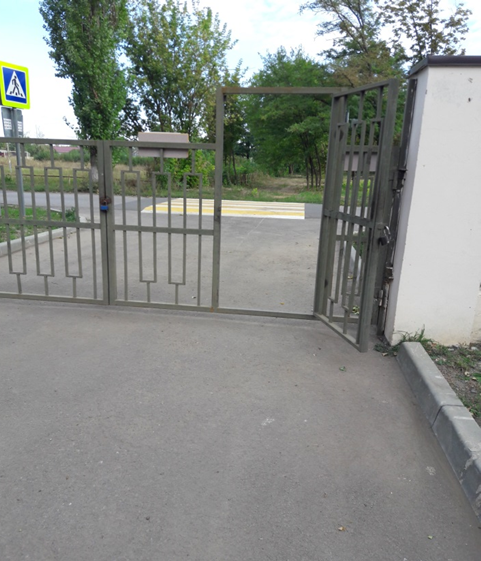 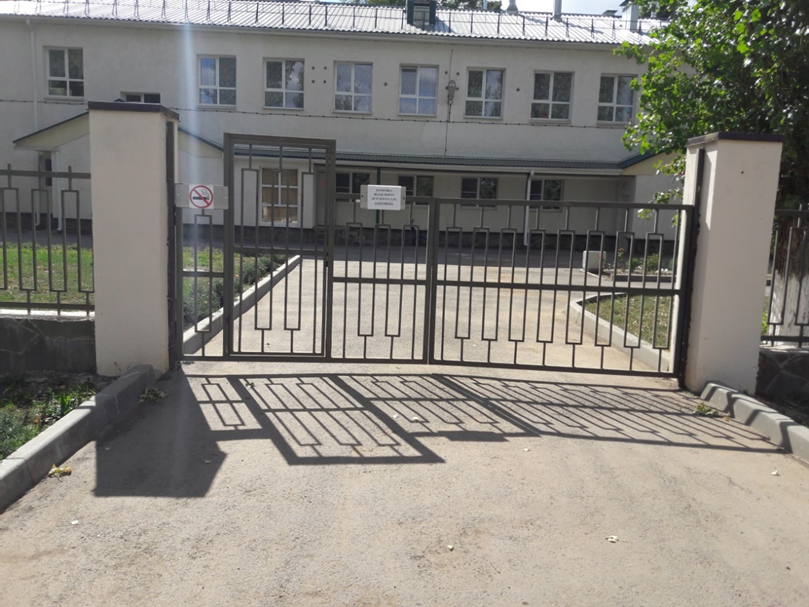 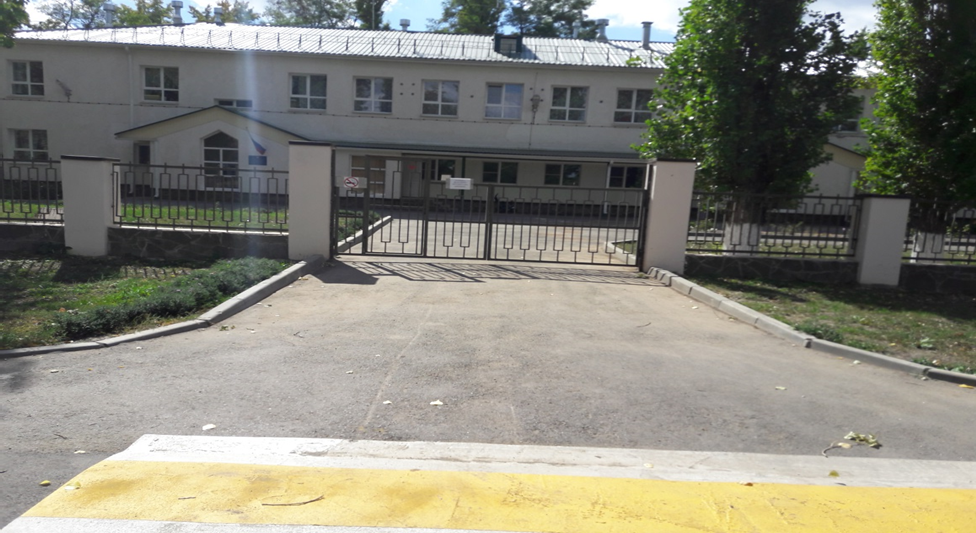 Маршруты движения организованных групп детей от МБДОУ  к Дому культуры                     - жилая застройка                                         - направление безопасного                                                                                            движения  группы воспитанников                                                                                                       к парку, Дому культуры                    - проезжая часть                                                                - тротуар                                                       Пути движения транспортных средств к местам разгрузки/погрузки и рекомендуемые пути передвижения детей по территории ДОУ                    - ограждение ДОУ                                                    - движение грузовых  транспортных                                                                                                        средств                      - движение детей воспитанников ДОУ                     - место разгрузки/погрузкиСведения об организациях, осуществляющих перевозку детей специальным транспортным средством (автобусом)(При перевозке детей специальным транспортным средством (автобусом) сторонней организацией заполняется карточка. Заполненная карточка хранится в разделе «Приложение»)Перевозка детей  в МБДОУ д/с «Теремок» Зерноградского  района не осуществляется.